Домашнее задание для 1 ДОП, от 13.04.24.Новая тема: “Тональность До мажор”.Повторите теорию и понятия:Гамма - это звуки лада по порядку. Тоника - это первая ступень гаммы.Лады: мажор, минор. Строение мажора: т-т-пт-т-т-т-птСтроение минора: т-пт-т-т-пт-т-тКогда мы строим от звука по схеме лад, то получаем гамму. У любой гаммы есть своë название или по-другому тональность. Тональность - это тоника + лад. То есть название гаммы складывается из звука, от которого она строится м лада, который строили от этого звука. Запомните и перепишите себе в тетрадь по теории это определение. На уроке построили лад мажор от звука “до” и получили тональность “До мажор”. В любой тональности семь ступеней, где каждая ступень - это отдельный звук. Среди ступеней выделяют устойчивые (I, III, V) и неустойчивые (II, IV, VI, VII). При построении гаммы, все ноты нужно подписывать римскими цифрами и те ноты, которые совпадают с неустойчивыми ступенями всегда закрашивать.Запомните и перепишите себе в тетрадь строение этой гаммы в тональности “До мажор”: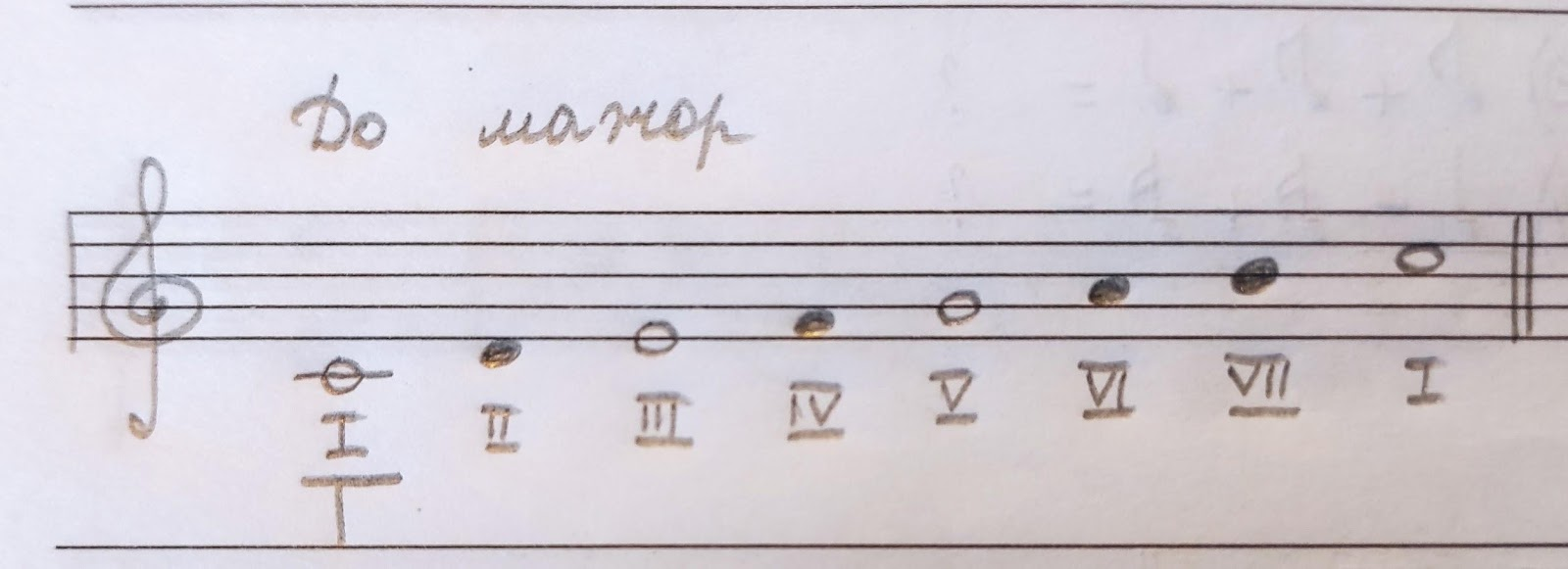 Письменно определить тональность и записать название. * Обращаю ваше внимание, что названия минорных тональностей пишутся с маленькой буквы. Тоника + лад:Ре + мажор =до + минор = Фа + мажор =соль + минор =Ми бемоль + мажор =фа диез + минор =Ля + мажор =до диез + минор = 